December 15, 2023RE:	2023 Del Val Section Project of the Year CompetitionDear Fellow ASHE Members,The Delaware Valley Section of the American Society of Highway Engineers is seeking nominations for the “2023 Project of the Year.”  Two awards will be presented at the April 2024 meeting. The award categories will be broken down into two categories – one award for larger projects and one award for smaller projects.  Once the applications have been received, the Project of the Year Committee will determine the breakout between large and small categories based upon the total construction cost of the projects.To be eligible, the project must be submitted by a member in good standing with .  The project construction must have been substantially completed and open to the public between January 1, 2023 and December 31, 2023.  The project is to have been constructed within the geographic boundaries of the Delaware Valley Section (outer boundary of the five county Philadelphia area, namely Bucks, Chester, Delaware, Montgomery and Philadelphia counties) and should have a highway, bridge or transportation focus.  The selection will be based on the information submitted and on the rating criteria found on the enclosed nomination form.Nominations must be received by February 15, 2024.  If you have any questions, please contact me at (717) 541-4013 or via email at eadlineaj@cdmsith.com.  We look forward to reviewing your nomination.							Good Luck!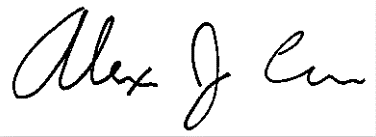 							Alexander Eadline, PE, PMP							Project of the Year							Committee ChairThese forms can also be downloaded at the ASHE Delaware Valley web site – www.delvalley.ashe.pro/